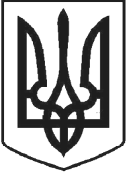 ЧОРТКІВСЬКА МІСЬКА РАДА      ВИКОНАВЧИЙ КОМІТЕТР І Ш Е Н Н Я (ПРОЄКТ)___  листопада 2022 року	№ м. ЧортківПро затвердження переліку платних послуг та ціни на платні послуги комунального підприємства «Агенція місцевого економічного розвитку» Чортківської міської радиЗ метою здійснення комунальним підприємством «Агенція місцевого економічного розвитку» Чортківської міської ради статутних завдань на підставі рішення Чортківської міської ради від 23 грудня 2021 року № 852 «Про утворення комунального підприємства «Агенція місцевого економічного розвитку» Чортківської міської ради та затвердження Статуту», керуючись статтею 26 Закону України  «Про місцеве самоврядування в Україні», виконавчий комітет міської радиВИРІШИВ:Затвердити перелік платних послуг та ціни на платні послуги в комунальному підприємстві «Агенція місцевого економічного розвитку» Чортківської міської ради з 21 листопада 2022 року, згідно з додатком.Доручити директору комунального підприємства «Агенція місцевого економічного розвитку» Чортківської міської ради забезпечити належний контроль за наданням якісних платних послуг аграрним підприємствам.Контроль за виконанням цього рішення покласти на заступника міського голови з питань діяльності виконавчих органів міської ради Віктора ГУРИНА.Міський голова                                                             Володимир  ШМАТЬКОГурин. В.М.Стодола М.М.Фаріон М.С.Заяць Н.М.                    Додаток до рішення виконавчогокомітету від   листопада 2022 №         Переліку платних послуг та ціни на платні послуги, які надаються комунальним підприємством «Агенція місцевого економічного розвитку» Чортківської міської радиКеруюча справами виконавчого комітету міської ради                                              Наталія ЗАЯЦЬ               №п/пПерелік платних послугЦіна, за 1га (об’єм менше 10 га) грн.Ціна, за 1га (об’єм більше 10 га) грн.1.Внесення засобів захисту рослин агродроном 600,0400,02.Внесення добрив агродроном600,0400,03.Десикація рослин агродроном600,0400,0